2./3. Halbjahr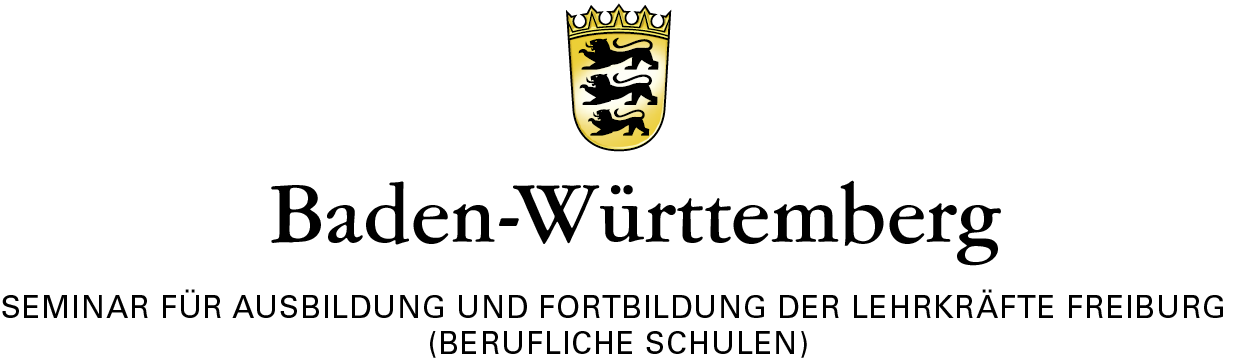 Kurs: 	TLH      		Schuljahr:       	Dokufach:       Anwärter/in:Familienname: 	     Vorname:	     Stundenplan 2. AusbildungsabschnittDer Einsatz 	entspricht der AProTL	entspricht nicht der AProTLgültig ab:      Ausbildungsschule:Name: 	     Schulort:	     Unterschrift Seminarlehrkraft:Unterschrift Anwärter/in:Ausbildungsschule:Name: 	     Schulort:	     Unterschrift Bereichsleiter/in:ZeitBeginn	EndeZeitBeginn	EndeMontagFach	KlasseMontagFach	KlasseDienstagFach	KlasseDienstagFach	KlasseDienstagFach	KlasseMittwochFach	KlasseMittwochFach	KlasseDonnerstagFach	KlasseFreitagFach	KlasseFreitagFach	KlasseSuZusammenstellung der StundenZusammenstellung der StundenOberstufe:Oberstufe:Hinweis: 	Begleiteter Unterricht läuft im Deputat des Mentors, ist einzutragen und mit bU zu kennzeichnen.Hinweis: 	Begleiteter Unterricht läuft im Deputat des Mentors, ist einzutragen und mit bU zu kennzeichnen.Hinweis: 	Begleiteter Unterricht läuft im Deputat des Mentors, ist einzutragen und mit bU zu kennzeichnen.Zusammenstellung der StundenZusammenstellung der StundenSelbständiger Unterricht:Selbständiger Unterricht:Berufsschule / Berufsfachschule:Berufsschule / Berufsfachschule:Hinweis: 	Begleiteter Unterricht läuft im Deputat des Mentors, ist einzutragen und mit bU zu kennzeichnen.Hinweis: 	Begleiteter Unterricht läuft im Deputat des Mentors, ist einzutragen und mit bU zu kennzeichnen.Hinweis: 	Begleiteter Unterricht läuft im Deputat des Mentors, ist einzutragen und mit bU zu kennzeichnen.Sonstige Schularten:Sonstige Schularten: